UNIT 1: CLEAN UPLook and match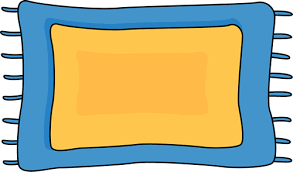 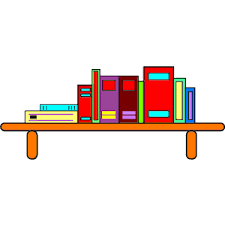 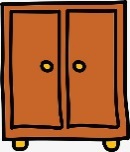 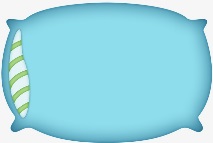 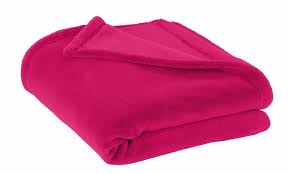 Look and write Yes , it is or  No , it isn’t.Read and circle.There is /are ten books on the shelf.There is /are a doll on the bed.There is /are a ball under the chair.There is /are a  teddy bear on the bed.There is /are a pencil case in the bag.There is /are two robots in the box.IV.Make questions         a) How many apples are there on the  table ?There are three apples on the table.b) .................................................................................................There is a cat under the chair.c) .................................................................................................There are ten books on the shelf.d) .................................................................................................There is a pillow on the bed.e) .................................................................................................There are two dolls on  the rug.f) .................................................................................................There are four books in the bag......................................................................................................UNIT 2: OUR NEW THINGSI.Fill in the blanksa. That is a ______________________.                             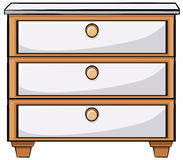 b. This is a ___________________.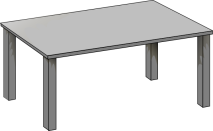 3.That is a ___________________ .                                      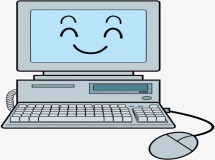 4.These are ___________________.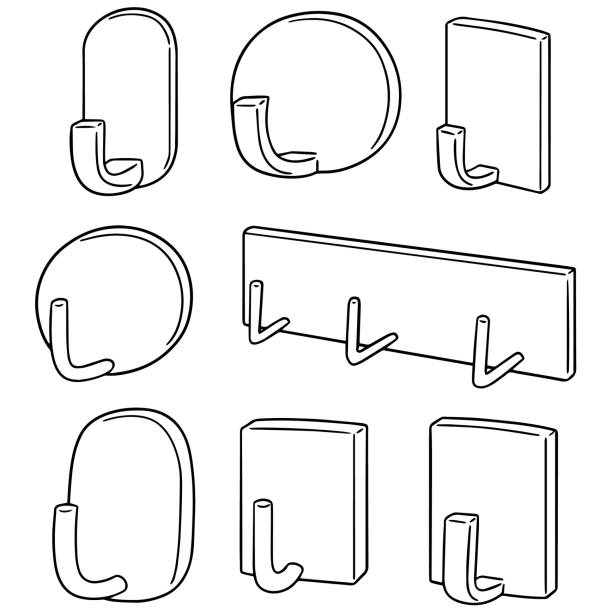 II.Answer the question1.What is that ? ( a pencil case) ______________________________________________2.What are those ?(books) ____________________________________________________3. What is this ? ( a table ) ___________________________________________________4.What are these ? ( coat hooks ) ___________________________________________________5.What is this ( a picture) ____________________________________________________6.What are these ?( computers) ______________________________________________III. Make a question and an answer for every number.1) What’s _____________? ________________________. 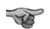 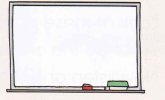 2)________________________? _____________________.                 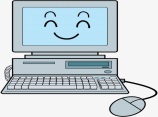 3)________________________? ______________________.      4) ________________________?____________________.                                                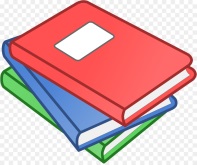 IV. Reorder the words to make the correct sentences.a)bike. /my/ That/is/_________________________________________.b) school. / That /my /is/_________________________________________.c) Those / are /pens./my/_________________________________________.d) are /These / computers./_________________________________________.e) coat hooks./Those/are/_________________________________________.f) picture ./ This /a /is/_________________________________________.g). Those/ tables./ are. _________________________________________.UNIT 3:DO YOU HAVE A MILKSHAKE?I. Complete with have or hasa. I ________  chicken.                b. She _________  an apple. 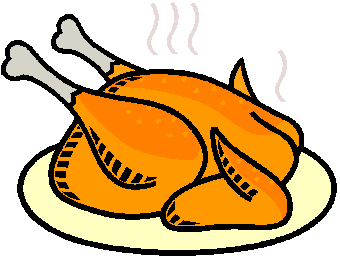 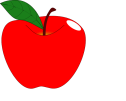 c. She _________  a pizza.             d. He __________  a milkshake. 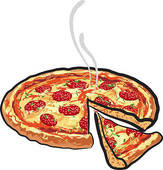 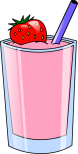 e.I ________  a sandwich.             f. They ____________  grapes. 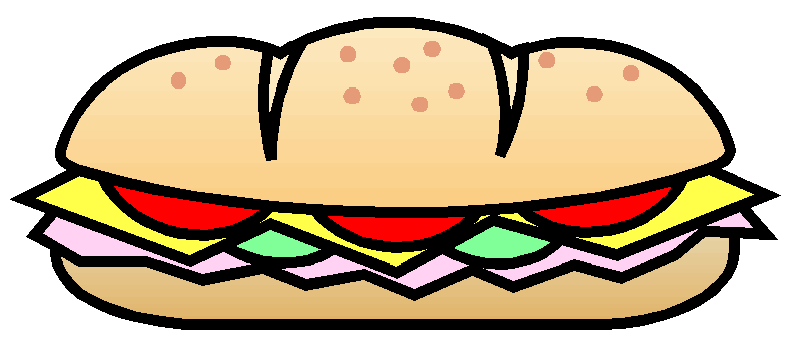 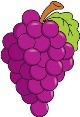 II. Reorder the words to make the correct sentences.a. /an /orange./ He /has /__________________________________.b. have /We/ a /pizza./ _________________________________.c. They /have / sweets./ _______________________________.d. Does/ have/ she / salad ?/ __________________________________?e. Lily / an /orange./ has / ______________________________.f. they/ Do/ have/ biscuits?/ ____________________________________?III.Circle the correct option.a. Does Jerry have a pizza ? No , he does/ he doesn’t. b. Do Mary and Jack have chicken ? No , they do /they don’t .c. Do Mary and Jack have  fries ? Yes , they do /they don’t .d. Does Jerry have a banana  ? No , he does /he doesn’t .e. Does Mary and Jack have salad ? Yes , they do /they don’t . f. Does Jerry have a sandwich  ? No , he does /he doesn’t .IV. Look , read and put  a tick () or cross (UNIT 4: WE HAVE ENGLISHWrite the missing lettersWrite.Reorder the words to make the correct sentences.Write about you.My favorite subject is ______________________________.I have _______________________________on Monday and Friday.I have  ______________________________  on Tuesday and  Thursday.I don’t have  __________________________ on Wednesday.The most difficult subject is ______________________.UNIT 5: LET’S BUY PRESENTS!1.Look at the pictures and write.1.balloons 			2. card3.cake 			4. candles5.hat			6. present7.ice-cream		8. friends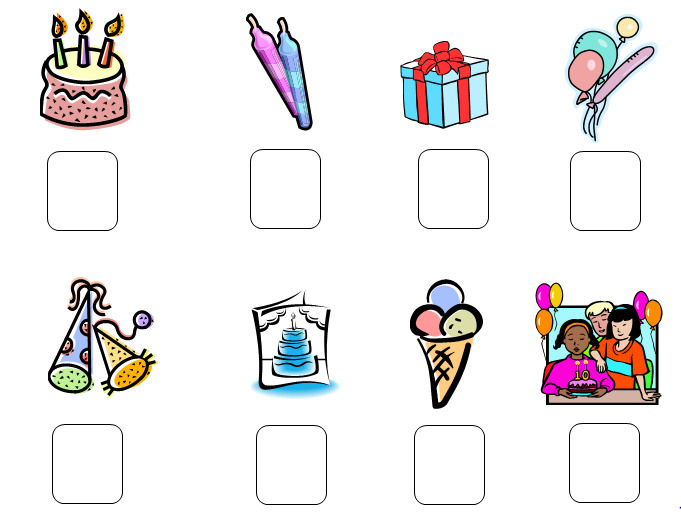 II. Write like , likes , don’t like  or doesn’t like.III. Fill in the blanks with do or does.IV. Reorder the words to make the correct sentences.a. you/ Do /like / candy ?/______________________________________?b.What /like ?/does /she /______________________________________?c. Does /like/she /chocolate ?/______________________________________?d. She/ presents ./likes/______________________________________.e. like / balloons./I UNIT 6: WHAT TIME IS IT ?Read and draw.II.WriteIII. Fill in the blanks.             1.  She goes to school  in the  _______________         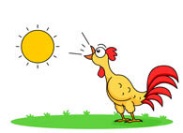               2.  He plays soccer     ______________________         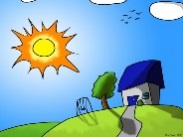               3.  She  has dinner      ______________________          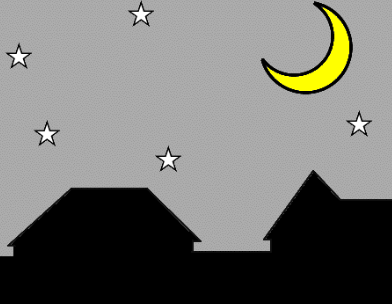               4. He goes to bed      ________________________        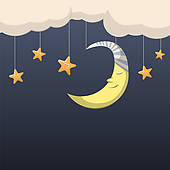 IV.Circle a. I don’t / doesn’t get up at six o’clock. b. He don’t /doesn’t swim in the evening. c. We don’t /doesn’t go to school in the summer.d. The shop don’t /doesn’t  open at six o’clock in the morning.UNIT 7 WHERE DOES SHE WORK ?1.Look And Write2.Look and answer .3. Fill in the jobs.       1.…………………………… works in a hospital.      2. ………………………………… works in a school.     3. ………………………………… works in a police station.     4.………………………………… works in a fire station.		 UNIT 8: IT’S HOT TODAY !I. MatchII.Look , read and tick () or cross (×)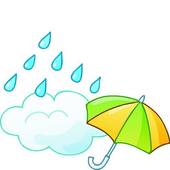 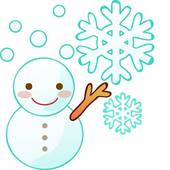 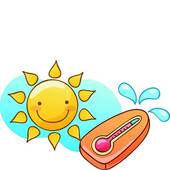 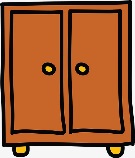 Is it a blanket ?...................................Is it a cabinet ?...................................Is it a rug ?..........................................       Is it a shelf ?....................................... I have a milkshake .He has salad.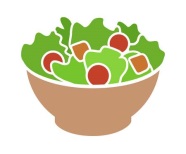  She have a milkshake.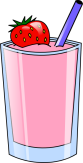  Peter has chicken.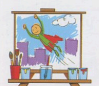 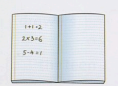 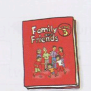 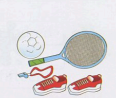 a  _ __ _ the _ _ lish_ _a. What do you have on Monday?_________________________. (English and Math)b. What  does he have on Tuesday?___________________________. (Math and P.E.)c. What do you we on Monday?_________________________. (Music and Math)d. _______________________________________?  We have English and Math on Friday.a. Do /have/you/ English   /on /Wednesday?  Yes , I do.b. Peter / and / Tony// Math/have /on /Friday. ……………………………………………………………………………………………………………………c.  have / music/ We /Monday. /on/d. Does/ she/ Music /have/ on / Thursday ?  Yes , she does.……………………………………………………………………………………………………………………Lisa _____________ card.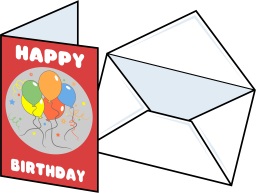 He _____________ balloons.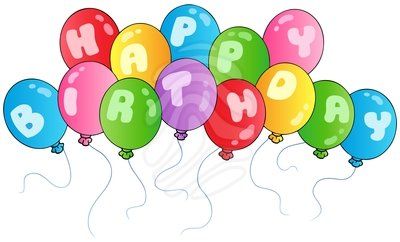 I ____________ cake.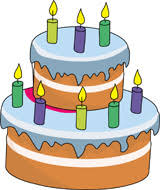 She ________ nuts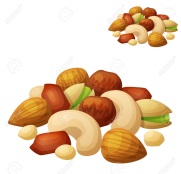 a. What ______ you like ?  I like balloons.b. What _______ she like ? She likes cake.c .___________ you like presents ? Yes , I do .d.___________ she like candy ?No , she doesn’t.e. What ________ he like ?He likes card.f. What _________ they like ? They like candy.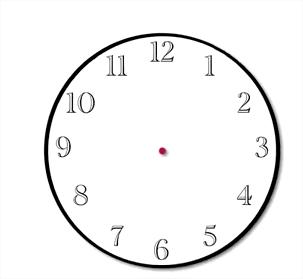 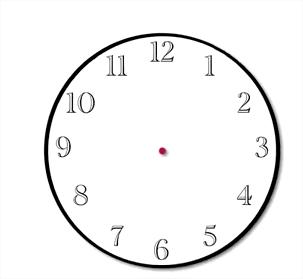 It’s one o’clock.It’s two o’clock.It’s three o’clock.It’s four o’clock.It’s five o’clock.It’s six o’clock.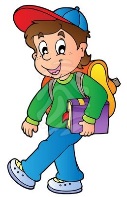 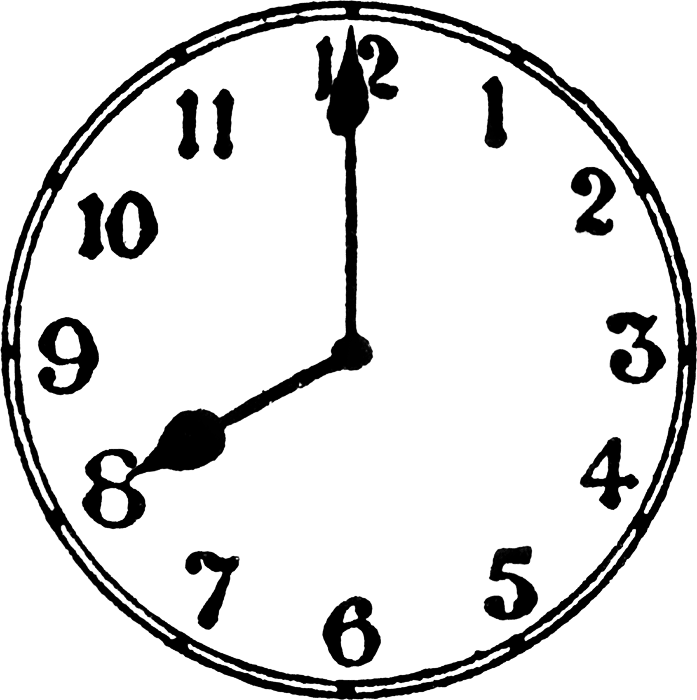 He ______________________________ 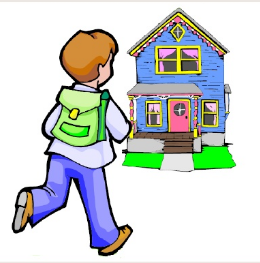 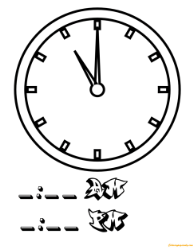 He ________________________________  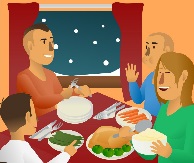 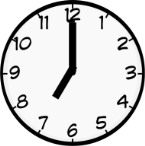    He __________________________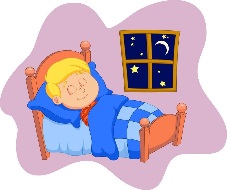 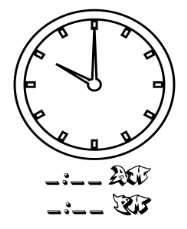 He ______________________________ 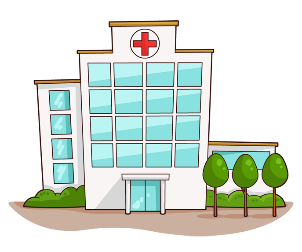 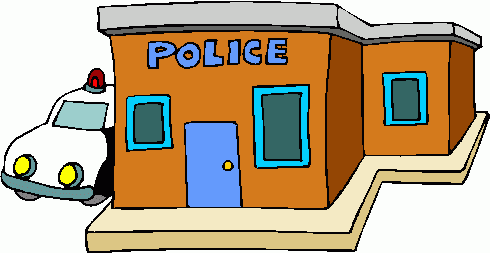 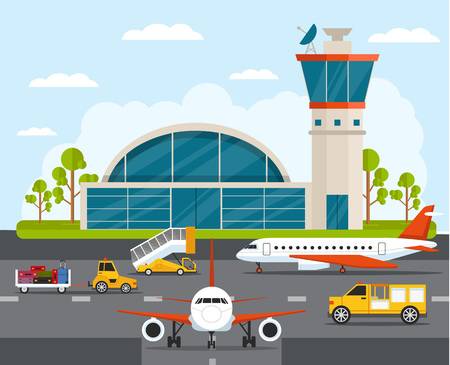 ………………………………..………………………………..………………………………..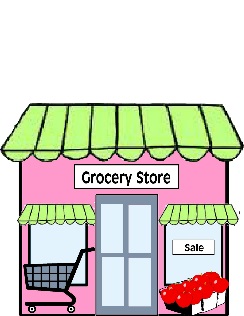 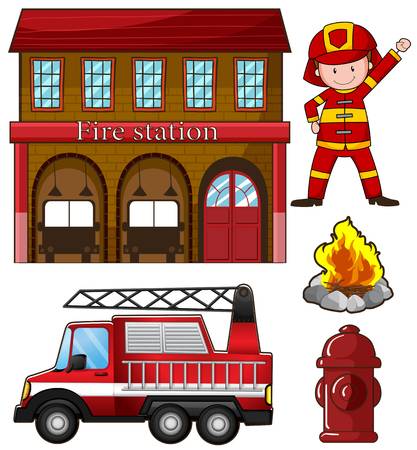 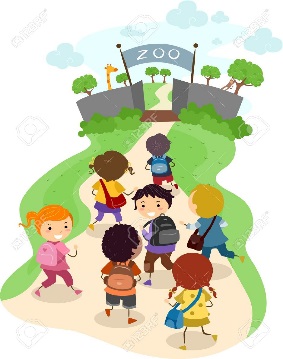 ………………………………..………………………………..………………………………..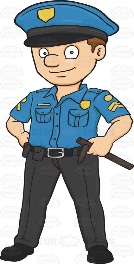 Where does he work ?………………………………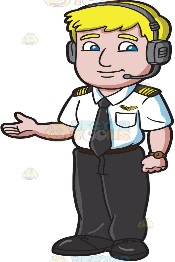 Where does he work ?………………………………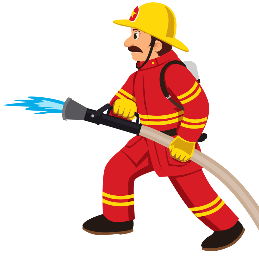 Where does he work ?………………………………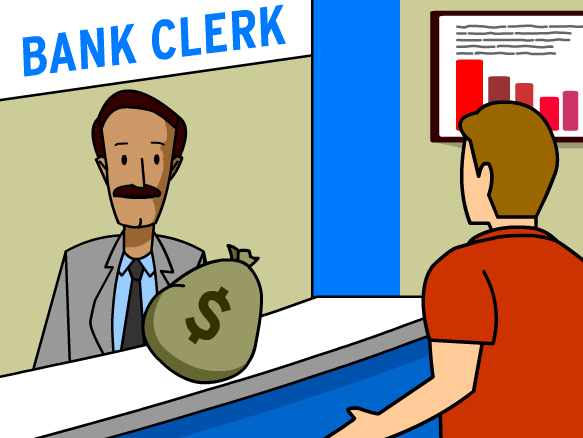 Where does he work ?………………………………1.It’s cold.a .Don’t put on your coat.2.It’s windy.b. Fly a kite .3.It’s hot .c. Make a snowman.4.It’s raining.d. Don’t forget your umbrella.5.It’s snowing.e. put on  a sun hat.6.It’s sunny.f. put on  a coat.